										                Dok No : 5.2										                        Saat       : 13:00   START LİSTESİ - Kısım 1 – TC018 Eylul 2020TOSFED tarafından 17.09.2020 tarihinde güncellenerek onaylanmıştır.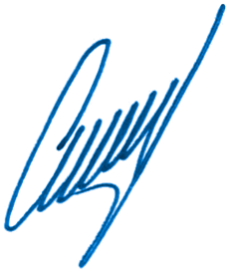 Murat KayaYarışma DirektörüCountNo.CompetitorDriverCo-driverNatCarClassElig.StartTime145TOKSPORT WRTOrhan AVCIOĞLUBurçin KORKMAZTURTURSKODAFABIA R52R5TRŞ17:04246BC VISION MOTORSPORTBuğra BANAZGurkal MENDERESTUR
TURSKODA FABIA R52R5TRŞ17:06347CASTROL FORD TEAM TÜRKİYEÜmit Can ÖZDEMİRBatuhan MEMİŞYAZICITUR TURFORD FIESTA R52    R5TRŞ17:08448ADUS OTOMOTİV MOTORSPORTDağhan ÜNLÜDOĞANAras DİNÇERTURTURMITSUBISHILANCER EVO IXNTRŞ17:10549GP GARAGE MY TEAMMustafa ÇAKALÖzgür AKDAĞTUR TURMITSUBISHILANCER EVO IXNTRŞ17:12650CASTROL FORD TEAM TÜRKİYEAli TÜRKKANOnur ASLANTUR TURFORD FIESTA RALLY44TRŞ17:14751ADUS OTOMOTİV MOTORSPORTBuğra Can KILIÇAli Emre YILMAZTUR
TURMITSUBISHILANCER EVO IXNTRŞ17:16852CASTROL FORD TEAM TÜRKİYEAnd SUNMANÖzden YILMAZTUR TURFORD FIESTA R24TRŞ17:18953GP GARAGE MY TEAMErkan GÜRALBurak KOÇOĞLUTUR TURMITSUBISHILANCER EVO IXNTRŞ17:201054TOKSPORT WRTYiğit Alparslan TİMURZafer Ufuk ULUOCAKTURTURRENAULT CLIO RS RALLY 55TRŞ17:221156CASTROL FORD TEAM TÜRKİYEEytan HALFONSedat BOSTANCITUR TURFORD FIESTA R24TRŞ17:241258CASTROL FORD TEAM TÜRKİYET.Emre HASBAYCandaş UZUNTUR TURFORD FIESTA R2T4TRŞ17:261359CASTROL FORD TEAM TÜRKİYEÜstün ÜSTÜNKAYAKerim TARTUR TURFORDFIESTA R2T4TRŞ17:281457AYHAN GERMİRLİAyhan GERMIRLIBora YILMAZTURTURMITSUBISHILANCER EVO IXNTRŞ17:301560GÖKHAN SERİMGökhan SERİMAbdullah COŞKUNTURTURMITSUBISHILANCER EVO IXNTRŞ17:321661CASTROL FORD TEAM TÜRKİYEÖzcan SÖKESevi AKALTUR TURFORDFIESTA R24TRŞ17:341762GP GARAGE MY TEAMEmre ERCİYASHakan UÇUCUTUR TURMITSUBISHILANCER EVO IXNTRŞ17:361864CASTROL FORD TEAM TÜRKİYELevent ŞAPÇILARDeniz GÜMÜŞTUR TURFORD FIESTA R1T4TRŞ17:381963GP GARAGE MY TEAMEfe ALBAĞLARErsin ÖRENTUR TURSUBARUIMPREZA GC8NTRŞ17:402065CASTROL FORD TEAM TÜRKİYEAli Hakan KERCİSoner ÇEVİKTUR TURFORD FIESTA R1T5TRŞ17:422166CASTROL FORD TEAM TÜRKİYEMert GÜREge Can ÜNLÜTUR TURFORD FIESTA ST3TRŞ17:442268CASTROL FORD TEAM TÜRKİYECan SARIHANAfşin BAYDARTUR TURFORD FIESTA R2T4TRŞ17:462370BURAK AKINBurak AKINErsen YILDIZTURTURFORDFIESTA ST3TRŞ17.482471CEM DOĞRULARCem DOĞRULARİsmail Muzaffer DOĞRULARTUR TURFIATPALIO5TRŞ17:502573HASAN KILIÇHasan KILIÇSerhat KILINÇTURTURPEUGEOT1063TRŞ17:522674CAN HERGÜNERCan HERGÜNERMurat YILMAZTURTURPEUGEOT1065TRŞ17:542775MURAT CAN ŞENMurat Can ŞENUtku GÜLMEZTURTURPEUGEOT 1065TRŞ17:562876OSMAN KOBALOsman KOBALHarun ARSLANTURTURPEUGEOT106 5TRŞ17:582977TUFAN AKKAŞTufan AKKAŞAli Tuğrul KAYATURTURPEUGEOT1065TRŞ18:003072ÖZLEM ULUDAĞ GÜLCANÖzlem ULUDAĞ GÜLCAN Batuhan DOĞANTUR
TURNISSAN MICRA5TRŞ18:023178ÜMİT BAYRAMÜmit BAYRAMMerih Mert MECİDOĞLUTUR TUROPEL ASTRA3TRŞ18:043279HAYDAR GÜÇLÜ Haydar GÜÇLÜMurat YILDIRIM TUR TURBMW 2002 TI K2THRŞ18:063380DEMİR BERBEROĞLUDemir BERBEROĞLUOkan KARAÇAMTUR
TURAUDI QUATTROK4THRŞ18:083481GERÇEK SUNMAN Gerçek SUNMANBahar SUNMANTURTURMURAT 131K1THRŞ18:103582ÖZGÜR YÜRÜKÖzgür YÜRÜKMehmet Serkan ŞAHİNERTUR
TURMURAT 131 K1THRŞ18:123683AYKUT KEFİAykut KEFİEfe TURANTUR TURMURAT 131K1THRŞ18:143784CENGİZ ARTAMCengiz ARTAM Tuğkan ERDENTUR TURMURAT 131K1THRŞ18:16